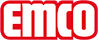 emco BauWykładzina wycieraczkowa Do gładkich podłoży EXACTTypEXACTMata antypoślizgowa na gładkie podłożeKolory specjalneŻółtyWłaściwościSkuteczność bez klejeniaprzeciwpoślizgowa, odporna na odkształcenia, izolująca odgłosy chodzenia, wytrzymała, łatwa do układania i cięciaFunkcjaPodkładka zapobiega przesuwaniu się strefy czyszczącej na prawie wszystkich gładkich wykładzinach podłogowych.Rolki (mb)30 mSzerokość (cm)80 cm120 cm180 cmBudowa materiałuTkanina z przędzy PES / szklanej, obustronnie powleczona specjalną pianką akrylową.Grubośćok. 2 mmMasa (g/m²)ok. 420-450 g/m²WskaźnikemcowymiarySzerokość:………………………………….mDługość: ……………………………..mKontaktemco Bautechnik GmbH · Memeler Straße 30 · D-42781 Haan · Telefon: 0 21 29/34 75 80 · Telefax: 0 21 29/34 75 810 · E-Mail: sauberlauf@emco.de · www.emco-bau.com